STAFF DETAILS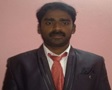 Staff Name:Mr.J.RamadossFaculty ID:10578Date of Joining:10.01.2017Designation:Assistant ProfessorQualification:B.E., ME., (Ph. d)Teaching Experience:9 years..Area of Specialization:Design Subjects Handled:Engineering graphics Design of machine elementsDesign of transmission systemStrength of material Computer aided designAdvanced IC engineBasic civil and mechanical Total quality managementRobotics Books Published:nilJournals Published:2Conference / Workshop attended:6/5Patent Details:2Funded Project Details:nilAwards & Achievements:100% result : 2